Objective
               Seeking a job that will enable to use and develop my knowledge and skills in the field of Business, and harmonize with a team of experienced professionals for my individual as well as corporate development.
Qualifications SummaryExtensive knowledge of principles and methods for showing, promoting, and selling products or services, including marketing strategy and tactics, product demonstration, sales techniques, and sales control systems. Able to come up with unusual or clever ideas about a given topic or situation, or to develop creative ways to solve a problem. Strong ability to match or detect differences between colors, including shades of color and brightness. Creative, determined and result-oriented individual with excellent communication and interpersonal skills.   Education
Hajvery University, Lahore PakistanBachelor  in Fashion Design (2004 - 2007)Government College of Gujranwala, PakistanIntermediate in Fine Arts (2002 - 2004)SkillsWork Experience (2010-2016)ADAM COUTURE (Assistant designer) (2010 to 2013) Promoting and informing the clients on how our works suits to them by giving them our ability to make things perfect on how they wear fashion to their own hand.Assisting clients every time they need questions and giving the respectful way to deal with clients.Buying materials used to make our gowns or dresses for making it the best.Fashion (Fashion Designer, fashion buyer, retail and sale, production) (Dubai) (2013-2016 January) Respected leader of creative teams, multimedia divisions and corporate communications departments. Conceptualize and orchestrate marketing campaigns that effectively reinforce and build brand images.Expert in the technical, conceptual and content development of sales-driving collateral. Proven ability to drive record-high marketing campaign response rates and execute successful product launchesConfer with sales and management executives or with clients in order to discuss design ideas.Set prices for styles, developing a group of products, and marketing them through venues such as boutique catalogs. Direct and coordinate workers involve and constructing samples or finished garments. Identify target markets for designs, looking at factors such as age, gender.Provide sample garments to agents and sales representatives, and arrange for showings of sample garments at sales meetingsActivity in purchasing new or used clothing and accessory items as needed to complete designs. Read scripts and consulting directors and other production staff in order to develop design concepts and plan productions.   First Name of Application CV No: 396156Whatsapp Mobile: +971504753686 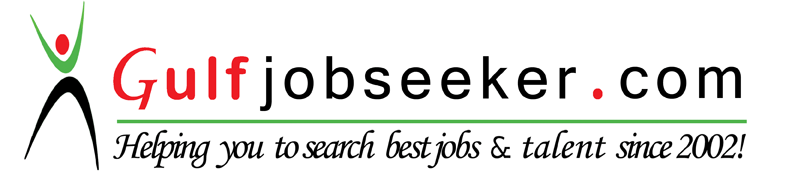 Marketing Strategies & CampaignsCorporate Communications Creative Team LeadershipProduct Positioning & BrandingFocus Group & Market ResearchDevelopment of Training Materials Sales Collateral & Support